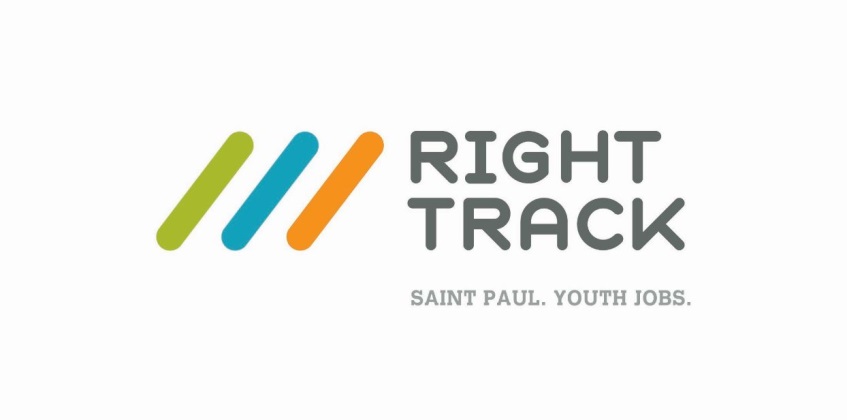 Flipping the Switch(Adapted from Department of Labor’s “Skills to Pay the Bills” curriculum)Consider the following situations: FriendsProfessional (interviewer, employer, etc…)General public (customers, patrons, people you may not know, etc…) Be sure to explore BOTH verbal language (what we say and how we say it, i.e., tone of voice) and non-verbal language (facial expressions, behavior, body language, etc.)SITUATION 1: Saying hello or goodbyeFriends:		_____________________________________________________________________________________Professional:	_____________________________________________________________________________________General Public: 	_____________________________________________________________________________________SITUATION 2: Asking for helpFriends:		_____________________________________________________________________________________Professional:	_____________________________________________________________________________________General Public: 	_____________________________________________________________________________________SITUATION 3: Offering feedback (about someone/thing) Friends:		_____________________________________________________________________________________Professional:	_____________________________________________________________________________________General Public: 	_____________________________________________________________________________________SITUATION 4: Showing appreciation or gratitude Friends:		_____________________________________________________________________________________Professional:	_____________________________________________________________________________________General Public: 	_____________________________________________________________________________________SITUATION 5: Pitching a new ideaFriends:		_____________________________________________________________________________________Professional:	_____________________________________________________________________________________General Public: 	_____________________________________________________________________________________SITUATION 6: You’re having a hard/bad dayFriends:		_____________________________________________________________________________________Professional:	_____________________________________________________________________________________General Public: 	_____________________________________________________________________________________